Topic: Climate and weather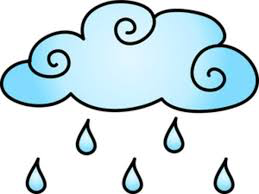 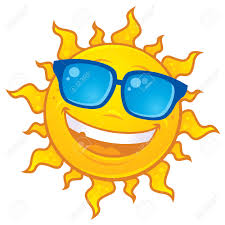 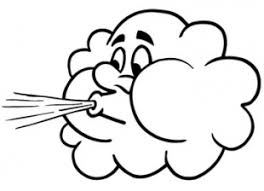 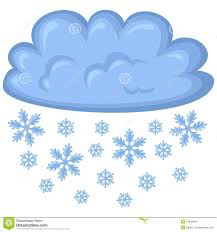 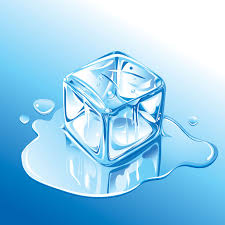 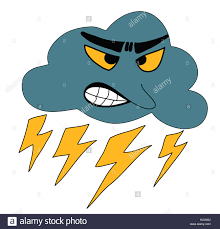 